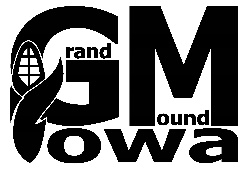 City of Grand MoundP.O. Box 206615 Sunnyside StreetGrand Mound, IA 527511-563-847-2190gmcity@gmtel.net CHAPTER 136 SIDEWALK PERMITNAME OF APPLICANT:  PROPERTY’S PHYSICAL ADDRESS: MAILING ADDRESS: TELEPHONE NUMBER: I, ___________  agree that said removal, reconstruction or installation of the sidewalk at the property listed above, will comply with all ordinances and requirements of the City for such work. ___________________________________________ 			_________________ Signature of Applicant					                 Date*Please call 1-563-212-3654, when you are ready to pour your sidewalk, to have it inspected by the Public Works Department. Upon completion, the Sidewalk Inspector shall inspect the sidewalk and sign below. --------------------------------------------------------------------------------------------------------------------- The Public Works Department, has verified that this sidewalk has been repaired, replaced, constructed or re-constructed to conform with the City Code Chapter 136. __________________________________ Signature of the Sidewalk InspectorDate: ___/___/___ 